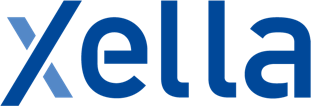 Jsme výrobce světově známých značek stavebních materiálů Ytong, Hebel, Silka či Multipor, nadnárodní výrobní a prodejní společnost a řídíme se mottem:„Naším cílem je zhmotnit vaše vize a sny. Přinášet vám, našim klientům, kvalitu do života. Být vám i vašim stavbám vždy na blízku.“Nyní hledáme pro náš výrobní závod kolegu/ kolegyni na pracovní poziciOPERÁTOR VÝROBYPro pracoviště Hrušovany u BrnaPro tuto práci potřebujete: Schopnost práce ve 4- směnném provozuSpolehlivost, samostatnost, komunikativnostVysoké pracovní nasazení, smysl pro týmovou práciDobrý zdravotní stavTi, co uspějí, se u nás mohou těšit na:Práci ve stabilní nadnárodní společnosti se skvělým týmem kolegůNadstandardní platové podmínky, prémie, nadstandartní příplatky za noční, svátky, směny a víkendy5 týdnů dovolené a další benefity (dotovaná strava, důchodové připojištění…)Příspěvek 12.000 Kč ročně do systému kafeterie13. a 14. mzda při splnění či přeplnění plánuNástup možný ihned nebo dohodou